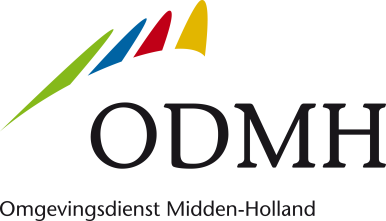 Toelichting bij aanvraagformulier ontheffing artikel 
10.63 Wet milieubeheer
Algemene informatie
Let op: Voordat u met het werk/de werken begint, dienen alle toestemmingen te zijn verstrekt!
Houdt u er rekening mee dat bepaalde procedures tijdrovend zijn. Aanvraag onnodigDeze aanvraag voor ontheffing is niet nodig als de werk(en) worden uitgevoerd met uitsluitend schone grond. In dat geval dient u dit te melden bij het meldpunt Bodemkwaliteit (www.meldpuntbodemkwaliteit.agentschap.nl).

Procedure aanvraagWij streven er naar een ontheffing zo snel mogelijk af te handelen. Bij een ontheffing in het kader van de Wm, leidt de verplichte ter visie legging (2 x 6 weken) van het ontwerp-besluit tot een procedureperiode waarmee doorgaans totaal zo’n 4 tot 6 maanden mee zijn gemoeid.  U dient dit formulier zo volledig mogelijk in te vullen en samen met de benodigde bijlagen in te dienen. Een onvolledige aanvraag nemen wij niet in behandeling. Er wordt nadrukkelijk op gewezen dat:het indienen van een aanvraag om ontheffing niet altijd betekent dat u ook een ontheffing 	krijgt. Dit wordt per geval en locatie beoordeeld.u niet met de werkzaamheden mag beginnen voordat alle toestemmingen zijn verkregen. Ook 	mag er 	geen sprake zijn van een opschortende werking als gevolg van een rechtsmiddel dat 	is ingezet.
Kosten aanvraagVoor het in behandeling nemen van deze aanvraag zijn geen legeskosten verschuldigd. Verschillende toestemmingenVoor een (gedeeltelijke) slootdemping (ook bij een dam) kunnen verschillende toestemmingen nodig zijn van uw gemeente of de betreffende waterschapbeheerder. Per situatie dient te  worden nagegaan of een watervergunning of een meldingsformulier verplicht is. Vervolgens zal dan de waterschapbeheerder nagaan of het verlies aan waterberging voldoende wordt gecompenseerd. Gebruik ‘niet gebiedseigen grond’Als wordt gedempt met (deels) van elders aangevoerde grond (“niet gebiedseigen grond”), dan dient de grond te voldoen aan de eisen gesteld in de nota Bodembeheer Midden-Holland (deze nota is beschikbaar bij de ODMH, team Bodem en Archeologie). 
Flora en FaunawetSlootdempingen kunnen tot gevolg hebben dat plant- en/of diersoorten worden benadeeld die door de Flora- en faunawet worden beschermd. Is dat het geval, dan dient men te beschikken over een ontheffing ex. art. 75 F&fw. Deze verkrijgt men via het Ministerie van Economische Zaken, Landbouw en Innovatie in Den Haag, 
telefoon 070 379 89 11. Nog vragen?Neem dan contact op met de ODMH, telefoon 088 54 50 000 en vraag naar een medewerker afdeling Bedrijven. Toelichting bij_ Algemene gegevens (aanvrager, gebruiker, eigenaar) en locatiegegevensVraag 1.1 - Gegevens van de aanvrager De aanvrager hoeft niet persé de gebruiker van het land of het water te zijn. Over het algemeen is dat wél het geval. Vraag 1.2 - Gegevens van de gebruiker van de locatieIndien de grondgebruiker een andere is dan de aanvrager of de eigenaar dan is de grondgebruiker verplicht om een machtiging aan de aanvrager/eigenaar in te vullen. (zie 5.2)Vraag 1.3 – Gegevens eigenaarIndien de gebruiker niet de eigenaar van de grond is, dan dienen de gegevens van de eigenaar hier te worden ingevuld. De eigenaar heeft daar immers belang bij en zal een afschrift van de ontheffing ontvangen. Vraag 1.4 – Locatie van het werkNB: Bent u gebruiker/aanvrager en geen eigenaar dan dient u deze aanvraag af te stemmen met de eigena(a)r(en) van het perceel/de percelen.  Toelichting bij _Gevens van het werkVraag 2.1 - Soort werkVia deze vragen kan het soort werk worden aangegeven, zoals bijvoorbeeld het dempen van een watergang/greppel/ laagte/ (zie 6.1) en of het aanleggen van een dam (zie 6.2).Als er sprake is van meerdere werken dan is men verplicht om deze apart te nummeren. Vraag 2.2 – De noodzaak van het werkDeze vraag is bedoeld voor de belangenafweging en dient ook voor de beantwoording van de vraag of er sprake is van een nuttige toepassing van afvalstoffen wanneer houtachtige materialen worden toegepast. Voorbeelden van nuttige toepassingen zijn bijvoorbeeld het creëren van een grotere perceel breedte omdat de bestaande te beperkt is voor bewerking.Vraag 2.3 – Zijn er bij het werk belangen van derden betrokken?Is er een andere partij betrokken die voor of nadeel ondervindt van het uitvoeren van het werk/de werken. Zo ja, wie is/zijn dat dan en welk€ belang(en) heeft deze partij?  
De eigenaar is in ieder geval belanghebbende.Toelichting bij _Gebruikte materialen bij het werkVraag 3.1 – Welke materialen worden in het werk/ de werken gebruiktWij willen weten welke materialen en in welke hoeveelheden die worden gebruikt. U kunt hiervoor één of meerdere materialen aanvinken. Onder andere puin is niet toegestaan. Het gebruik van houtachtige materialen zoals (bladloze) takkenbossen, snoeihout, boomschors of boomstobben zijn met een ontheffing toegestaan, mits het materiaal niet is versnipperd (> 10 cm). Voorts mag niet meer worden toegepast dan civieltechnisch noodzakelijk wordt geacht.Onderzoek materialenIn de ontheffing staat indien meer dan 100 m3 aan houtachtige materialen worden toegepast de te gebruiken materialen onderzocht worden op op aard en samenstelling voordat de werkzaamheden zijn begonnen. Alleen een deskundig en onafhankelijk onderzoeksbureau is bevoegd dit onderzoek uit te voeren.  
De ontheffinghouder dient het rapport van het onderzoek van het houtachtig materiaal uiterlijk drie weken voordat het werk wordt begonnen in het bezit te hebben. Vraag 3.2 – De noodzaak tot het gebruik van de gekozen materialenHier dient u aan te geven wat de meerwaarde is van het toepassen van  houtachtige materialen ten opzichte van andere, schone (grond)stoffen. Vraag 3.3 – Wie levert het gebruikte materiaal?Om de kwaliteit van het houtachtig materiaal te kunnen bewaken, willen wij weten wie het materiaal levert. Het is mogelijk dat de leverancier ook de uitvoerder is. Toelichting bij_Uitvoering van het werkVraag 4.1 – Gegevens van degene die het werk uitvoertHet is voor ons van belang te weten wie het werk gaat uitvoeren. Als dat de gebruiker of de aanvrager is, dan dit aanvinken. In het andere geval dient u de persoonsgegevens zo volledig mogelijk in te vullen.Vraag 4.2 – Hoe lang duurt het werk?Hier dient te worden aangegeven hoe lang het werk gaat duren. Als de werkzaamheden langer duren dan één maand dan dient er een plan van aanpak te worden bijgevoegd als bijlage.
In dit plan van aanpak dient u aan te geven hoe gewerkt gaat worden inclusief tijdsplanning, gerekend in dagen na de aanvang van de werkzaamheden. De ontheffing is in principe geldig voor een periode van 2 jaar. Dit betekent dat de werkzaamheden binnen 2 jaar nadat de ontheffing onherroepelijk is geworden, dienen te zijn afgerond. De ontheffing in het kader van de Wm wordt van kracht indien binnen 6 weken na besluitdatum door niemand beroep is aangetekend. Het is zaak hiermee in de planning het werk rekening te houden. Indien met het werk dusdanig laat wordt gestart dat het niet binnen 2 jaar kan worden afgerond, dan dient verlenging (binnen de geldigheidstermijn) te worden aangevraagd. Let u hierbij ook op de geldigheidstermijnen die de waterschappen hanteren? Dit kan gevolgen hebben voor de planning van het werk.Vraag 4.3 – Wijze van uitvoering van het werkU kunt de beantwoording van de vraag uitwerken in een bijlage of u kunt een omschrijving geven op de daarvoor aanwezige ruimte. U dient een uitvoerige beschrijving te geven van de wijze waarop het werk/werken wordt/worden uitgevoerd.Toelichting op_Bijlagen, machtiging en ondertekeningVraag 5.1 – Bijlagen die (naast de bijlage behorende bij deze aanvraag) door de aanvrager extra zijn bijgevoegdHier dient u aan te geven welke bijlagen u heeft bijgevoegd. 
U dient (een kopie van) een topografische kaart (bij voorkeur schaal 1: 25.000) bij te voegen. Daarop wordt aangegeven op welk deel van het perceel het werk plaatsvindt. Ook dient een kadastrale kaart (bij voorkeur schaal 1: 500 of 1: 1000) worden bijgevoegd, waarop de laatst bekende kadastrale gegevens zijn vermeld en waarop een gedetailleerde situatietekening van de gewenste werken en naastgelegen percelen zijn aangegeven.Vraag 5.2 en 5.3 – Machtiging en ondertekeningDe aanvrager dient de aanvraag te ondertekenen.Indien de aanvrager niet de gebruiker van de locatie is, dan dient deze bij vraag 1.3 te worden vermeld en dan dient de gebruiker de aanvrager bij 5.2 te machtigen om namens hem op te treden. BIJLAGE Situatieschetsen van het werk/de werken 
blad 1 en  2_Het op of in de bodem brengen van houtachtig materiaal Huidige situatie –Huidige omvang (van de waterloop):Het gaat hier om de omvang  en lengte van het werk, zoals die aanwezig is bij het indienen van de aanvraag. Bij meerdere werken dienen alle werken apart qua omvang e.d. worden aangegeven.Nieuwe situatie – Maatvoering van het/de (dempings)werk(en):Het is voor ons van belang dat wij de omvang van het/de werk(en) te weten komen.Er dient rekening te worden gehouden dat het uitdiepen of verbreden van het werk/ de werken, anders dan om civieltechnische redenen, niet is toegestaan. Indien de aanvraag betrekking heeft op meerdere werken, dan dient de omvang voor alle werken te worden vermeld.Blad 3 en 4_Het aanleggen van één of meerdere dammenHuidige situatie – Huidige omvang van de waterloop:Het gaat hier om de omvang lengte (van de waterloop) zoals die aanwezig is bij het indienen van de aanvraag. Bij meerdere te dempen waterlopen dient van alle waterlopen apart de omvang e.d. worden aangegeven.Nieuwe situatie – Omvang van het werk aan de dam(men):Het is voor ons van belang dat wij de omvang van de aan te brengen dam(men) weten.NB:Alleen complete aanvraagformulieren, die zijn voorzien van datum, handtekening en alle benodigde bijlagen, kunnen in behandeling worden genomen.